C- Dur Tonleiter 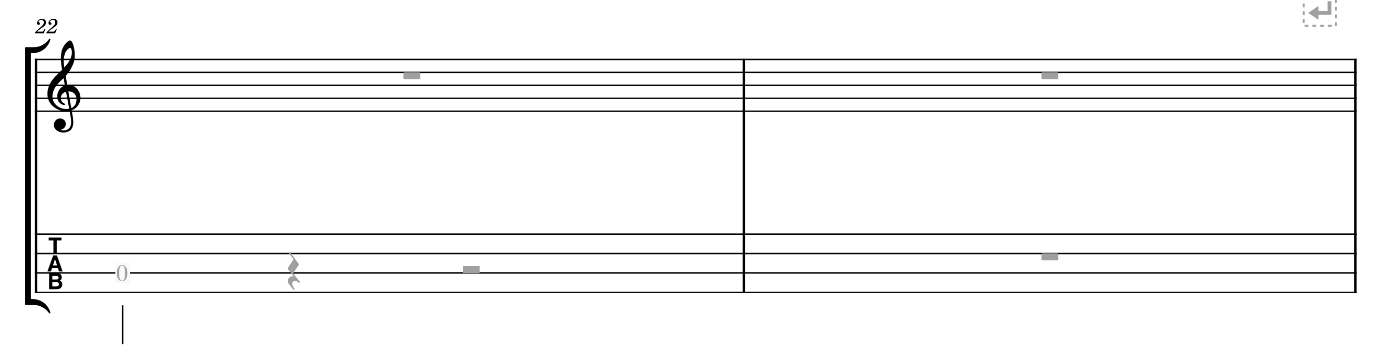 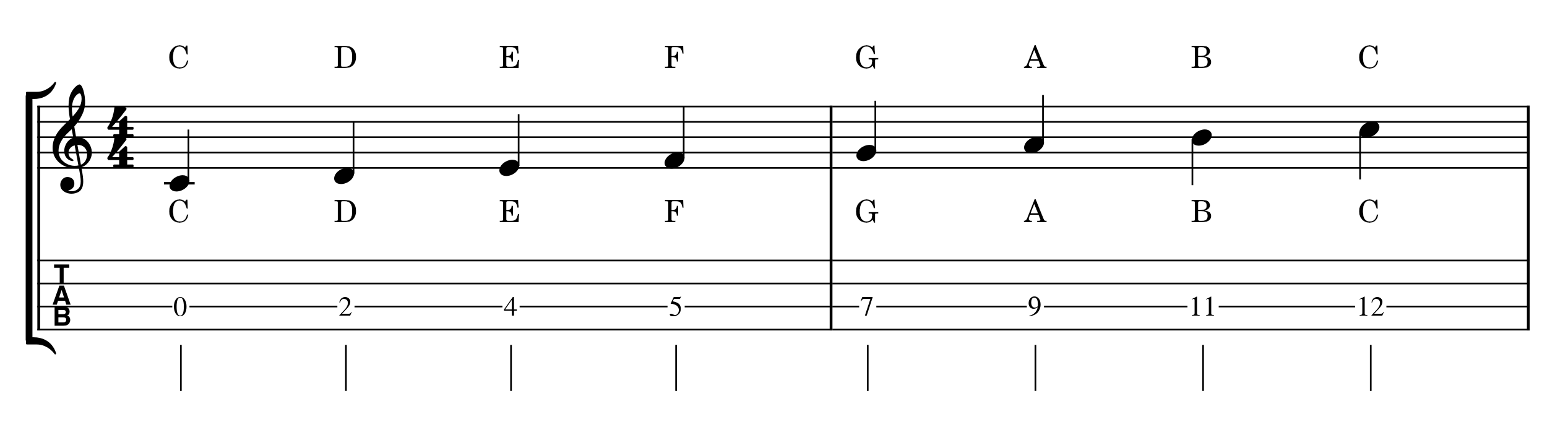 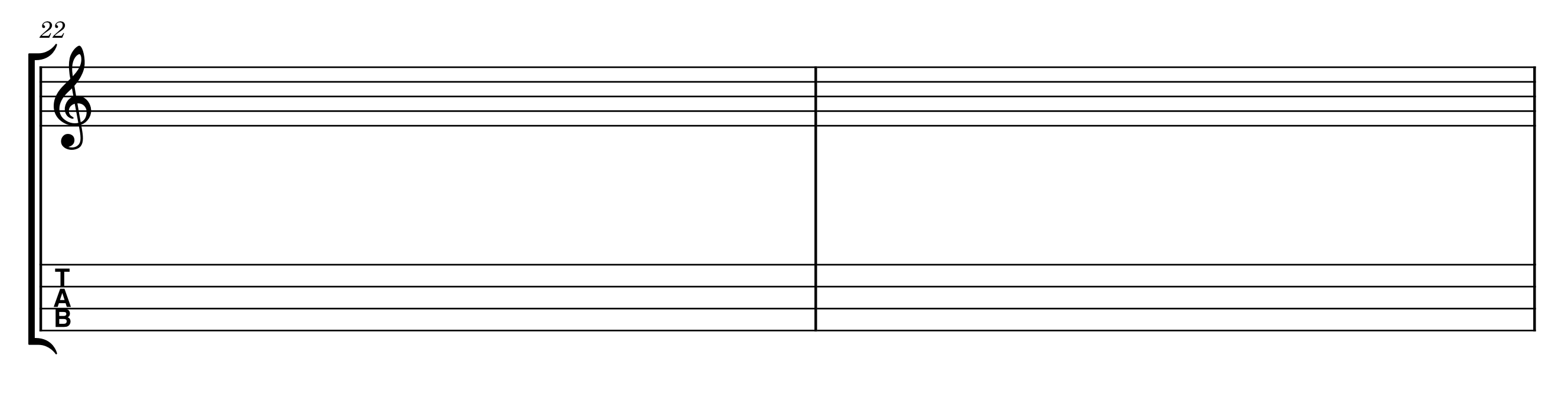 